Lesson 16: Job 3-42Did Job’s friends think he had sinned?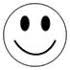 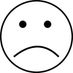 Had Job sinned?Did Job want to question God?Did God speak to Job from a whirlwind?Was Job sorry for his attitude toward God?Was God angry with Job’s 3 friends?Did Job receive twice as many blessings as before?Draw a picture of Job: